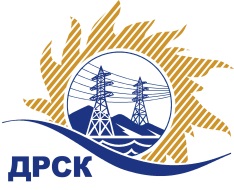 Акционерное общество«Дальневосточная распределительная сетевая  компания»ПРОТОКОЛпроцедуры вскрытия конвертов с заявками участников СПОСОБ И ПРЕДМЕТ ЗАКУПКИ: открытый электронный запрос предложений № 664495 на право заключения Договора на выполнение работ «Капитальный ремонт ВЛ 110 кВ: Селихино - Вознесенская, Иннокентьевка – Троицкая» для нужд филиала АО «ДРСК» «Хабаровские электрические сети» (закупка 65  повторно раздела 1.1. ГКПЗ 2016 г.).Плановая стоимость: 4 291 000,0 руб. без учета НДС; 5 063 380,0 руб. с учетом НДСПРИСУТСТВОВАЛИ: постоянно действующая Закупочная комиссия 2-го уровня ВОПРОСЫ ЗАСЕДАНИЯ КОНКУРСНОЙ КОМИССИИ:В ходе проведения запроса предложений было получено 4 заявки, конверты с которыми были размещены в электронном виде на Торговой площадке Системы www.b2b-energo.ru.Вскрытие конвертов было осуществлено в электронном сейфе организатора запроса предложений на Торговой площадке Системы www.b2b-energo.ru автоматически.Дата и время начала процедуры вскрытия конвертов с заявками участников: 05:00 московского времени 21.06.2016Место проведения процедуры вскрытия конвертов с заявками участников: Торговая площадка Системы www.b2b-energo.ruВ конвертах обнаружены заявки следующих участников запроса предложений:Ответственный секретарь Закупочной комиссии 2 уровня                                  М.Г.ЕлисееваЧувашова О.В.(416-2) 397-242№ 560/УР-Вг. Благовещенск21 июня 2016 г.№Наименование участника и его адресПредмет заявки на участие в запросе предложений1ООО "Юнит" (680013, Россия, г. Хабаровск, Хабаровский край, ул. Лермонтова, д. 3, оф. 30)Заявка, подана 19.06.2016 в 11:12
Цена: 4 255 589,76 руб. (цена без НДС: 3 606 432,00 руб.)2АО «ВСЭСС» (Россия, г. Хабаровск, ул. Тихоокеанская, 165, 680042)Заявка, подана 20.06.2016 в 03:42
Цена: 5 015 000,00 руб. (цена без НДС: 4 250 000,00 руб.)3ООО "Брат" (682738, Россия, Хабаровский край, Солнечный р-н, с. Тавлинка, пер. Веселый, д. 3)Заявка, подана 17.06.2016 в 06:17
Цена: 4 251 000,00 руб. (НДС не облагается)4ООО "ГОРТРАНС" (680014, Россия, г. Хабаровск, квартал ДОС, д. 4/16)Заявка: подана 19.06.2016 в 12:08
Цена: 5 063 380,00 руб. (цена без НДС: 4 291 000,00 руб.)